                                     ISMAIL KARASU SCHOOL  …………… ACADEMIC YEAR II. TERM I. EXAMName surname:………………………………………………………………  Number:………………….   Mark:………………….                                                                             A.Answer the questıons with simple present tense1.(+) I …………………….. my car everyweek.Boşluğa hangi sözcük getirilmeli.a) Washes            b) washs       c) wash               d) washies2. (+)Jack  …………………….  book everyday .Boşluğa hangi sözcük getirilmeli. a) read                   b) reads                 c) reading              d)hiçbiri3.(-)They ………………….  have breakfast   everymorning. Boşluğa hangi sözcük getirilmeli.a) doesn’t             b) aren’t         c) isn’t                d)don’t4.(-) My mother  …………………………. make pizza everynight. Boşluğa hangi sözcük getirilmeli.a) doesn’t            b)don’t                  c)  aren’t                       d)isn’t5. (?) …………… you teach English?  Boşluğa hangi sözcük getirilmeli.a) Does        b) Are          c) Do         d) Is6.(?) ……… She eat hamburger everyevening?  Boşluğa hangi sözcük getirilmeli.a) Is      b) Are          c) Do         d) Does 7.Where do you play basketball? Cevabı hangisi olur.a)I play on tv.     b) I play basketball in park.    c) I play piano       d) I don’t plays basketball8.When  does Elif swim?  Cevabı hangisi olur.a)Elif swims everysunday.          B) Elif swim in sea    c) Elif swims in home    d)Elif doesn’t swims9. ……………… goes to school everyday. Boşluğa hangi sözcük getirilemez.a) My sister          b) He         c) We           d) She10. …………..don’t  drink milk.  Boşluğa hangi sözcük getirilemez. a) They          b) Tom and Mike       c) I              d)  Dog     B.Put the correct word under the pictures.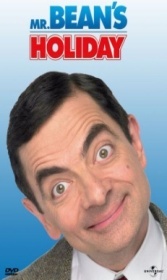 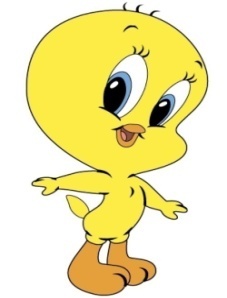 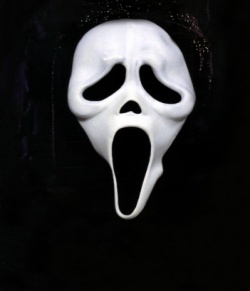 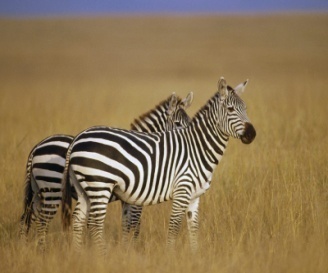 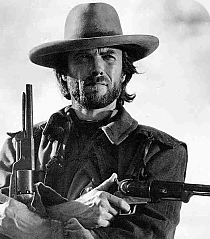 C.Match.Write numbers in the blanks1.  -I have a  high temperature(fever)                 go  to the  dentist.(……..)2.  – I have a headache.                                       use  a  tissue.(……..)3.  – I have a backache .                                      take a medicine  (…….)4. -  I feel  cold.                                                   Shouldn’t play basketball.(…….)5. – I’m  sneezing.                                               take a painkiller(……..)6. – I have a sore throat.                                     see a doctor.(………)7. – I have the flu.                                              carry  heavy things(……)8. – My finger  hurts(broken)                            take a blanket and stay in bed.(……)9. – I have a broken leg.                                    Shouldn’t drink cold water.(……)10. – I have a toothache.                                    have  a rest.(……..)D.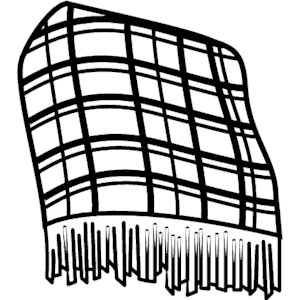 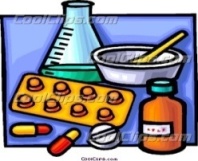 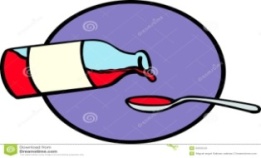 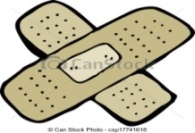 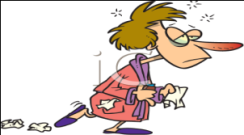 1.______________   2. _______________   3. ___________ 4. ____________ 5. ______________